career Summary and key accomplishmentsDynamic and result-driven professional with over 6 years of experience in corporate communications and been pivotal in helping the organization to develop communication strategies positively impacting the brand . A highly organized and effective project manager who has directed an array of employer branding activities which encompasses strategy, planning, copy writing and  production of collateral.A tech-savvy and strategic communications leader possessing exceptional writing and editing skills and well-versed in a range of communication solutions.Increased new employee satisfaction by 92% through an effective orientation program enhancing the organization's brand, highlighting the corporate culture etc. Increased engagement levels of employees by 80% through internal programs and company events.Current Employer Previous EmployersPerformance goals and objectives Internal Communications (Proactive and Reactive)Content developmentQualification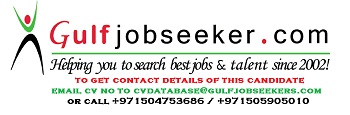 Gulfjobseeker.com CV No: 1472652NameDesignation DepartmentEmployment  PeriodAGS Health Pvt. LtdTeam LeadBranding and Corporate CommunicationsFrom July  2014 NameDesignationDepartmentEmployment  PeriodIAEME (International Association for Engineering and Management Education)  Freelancer - Content WritingContent ManagementJan 2013- June 2014Michelin Tamilnadu Tyres Pvt. LtdExecutive – Site CommunicationsCorporate Communications Nov 2011 -  Nov 2012Allsec Technologies Ltd.Senior OfficerCorporate CommunicationsJul  2010 - Oct 2011HCL TechnologiesExecutiveInternal CommunicationsNov 2007 – Jul 2009Planman Consulting Pvt. LtdExecutiveClient ServicingApril 2007 - Nov 2007Zero to 4 months4 to 8 months8 - 12 monthsEmployer BrandingEmployer BrandingEmployer BrandingBecome familiar with business goals and analysed the target audienceResearched on the market trends in employer branding suitable for the businessOrganized and coordinated all internal employee events periodically along with the employee engagement teamStrategized for the organization’s campus recruitment programCollaborated with journalists for spokesperson profiling, industry articles etc.Generated and executed  new ideas for company’s social media pagesManaged the new hire orientation program internally and foreran the initiativeManaged creative development and production of conference/ event materials such as promotional materials, flyers etc.Arranged public appearances, lectures, contests, or exhibits for clients to increase product and service awareness and to promote goodwill Liaison as primary account manager  between top management and other departments to synthesize the business requirements into high-end deliverablesDeveloped and implemented a consistent marketing communications plan that helped in establishing brand identityExtensive industry networking to identify high impact branding opportunitiesSuccessful establishment of contact with customer/ vendor(s)Initiated, promoted and encouraged effective internal and external communications strategies Flawlessly executed on a steady cadence of internal communications programsUsed in internal communication tools such as an intranet (Sharepoint), town-halls, webcast, dipstick survey, PR, PowerPoint presentations, webinars  at the maximum for workplace communicationsManaged, edited and developed intranet portals with the help of the tech team for better employee communications Streamlined documents, SOPs and policy guidelines for better internal communicationsProduced and developed multimedia communications including power point, webcasts, AV films and other media technologiesManaged and conducted all internal events for celebrating company milestones etc.Provided expert internal communications counsel to senior leaders within the organization Incorporated new trends and best practices of the industry in the company’s internal programs to keep in pace with the relevant content and  timely approachDesigned and coordinated a self-learning and interactive session with the top management on thought leadership Measured and evaluated communications efforts and continuously improved processes as necessaryFamiliarizing with the content flow and channels of communication of the organization Copy writing and proofreading of internal communication emails, posters, memos etc. Collated content and create a new content ever quarter for internal newsletters Served as editor for the internal company magazine periodically Worked with Director, communications to develop editorial calendarsPrepared speech for the CEO to project him/ her as a thought leader and strengthen the value of the client and the company Wrote creative briefs and worked with designers to translate business requirement into employee friendly communication contentHighlighted the key notifications of the company’s milestones to its stakeholders Suggested the necessary information or content to be presented to the employees internally Scheduled calendar of events for the next consecutive financial yearSkills and Core competenciesSkills and Core competenciesSkills and Core competenciesStrategic and tactical planningCorporate branding Team Leadership/ManagementMarketing internal campaignsWriting/ EditingSocial media communicationsEmployee engagementStrategic and tactical planningCorporate branding Team Leadership/ManagementMarketing internal campaignsWriting/ EditingSocial media communicationsEmployee engagementStrategic and tactical planningCorporate branding Team Leadership/ManagementMarketing internal campaignsWriting/ EditingSocial media communicationsEmployee engagementFormal EducationTraining / courses Languages KnownBachelor of Arts in Journalism from M.O.P. Vaishnav College – 2007Masters of Arts in Mass Communications  from Alagappa University – 2014PG Diploma in Advertising and Public Relations from Madurai Kamaraj University - 2016Have been an official Toastmaster office bearer for two yearsTraining program on marketing communications from  CourseraTraining program on internal branding from Michelin French: Read & Speak (Beginner) English: Read, Write & Speak (proficient) Hindi: Read, Write & Speak (proficient) 